Приложение №1 к постановлениюадминистрации Гаврилово-Посадского муниципального района Ивановской области от    ________________    №   ______  ОПИСАНИЕ МЕСТОПОЛОЖЕНИЯ ГРАНИЦпубличного сервитута, устанавливаемого в целях размещения линейного объекта газоснабженияПриложение №1 к постановлениюадминистрации Гаврилово-Посадского муниципального района Ивановской области от    ________________    №   ______  ОПИСАНИЕ МЕСТОПОЛОЖЕНИЯ ГРАНИЦпубличного сервитута, устанавливаемого в целях размещения линейного объекта газоснабженияПриложение №1 к постановлениюадминистрации Гаврилово-Посадского муниципального района Ивановской области от    ________________    №   ______  ОПИСАНИЕ МЕСТОПОЛОЖЕНИЯ ГРАНИЦпубличного сервитута, устанавливаемого в целях размещения линейного объекта газоснабженияПриложение №1 к постановлениюадминистрации Гаврилово-Посадского муниципального района Ивановской области от    ________________    №   ______  ОПИСАНИЕ МЕСТОПОЛОЖЕНИЯ ГРАНИЦпубличного сервитута, устанавливаемого в целях размещения линейного объекта газоснабженияПриложение №1 к постановлениюадминистрации Гаврилово-Посадского муниципального района Ивановской области от    ________________    №   ______  ОПИСАНИЕ МЕСТОПОЛОЖЕНИЯ ГРАНИЦпубличного сервитута, устанавливаемого в целях размещения линейного объекта газоснабженияПриложение №1 к постановлениюадминистрации Гаврилово-Посадского муниципального района Ивановской области от    ________________    №   ______  ОПИСАНИЕ МЕСТОПОЛОЖЕНИЯ ГРАНИЦпубличного сервитута, устанавливаемого в целях размещения линейного объекта газоснабженияПриложение №1 к постановлениюадминистрации Гаврилово-Посадского муниципального района Ивановской области от    ________________    №   ______  ОПИСАНИЕ МЕСТОПОЛОЖЕНИЯ ГРАНИЦпубличного сервитута, устанавливаемого в целях размещения линейного объекта газоснабженияПриложение №1 к постановлениюадминистрации Гаврилово-Посадского муниципального района Ивановской области от    ________________    №   ______  ОПИСАНИЕ МЕСТОПОЛОЖЕНИЯ ГРАНИЦпубличного сервитута, устанавливаемого в целях размещения линейного объекта газоснабженияПриложение №1 к постановлениюадминистрации Гаврилово-Посадского муниципального района Ивановской области от    ________________    №   ______  ОПИСАНИЕ МЕСТОПОЛОЖЕНИЯ ГРАНИЦпубличного сервитута, устанавливаемого в целях размещения линейного объекта газоснабженияПриложение №1 к постановлениюадминистрации Гаврилово-Посадского муниципального района Ивановской области от    ________________    №   ______  ОПИСАНИЕ МЕСТОПОЛОЖЕНИЯ ГРАНИЦпубличного сервитута, устанавливаемого в целях размещения линейного объекта газоснабжения(наименование публичного сервитута, местоположение границ которого описано)(наименование публичного сервитута, местоположение границ которого описано)(наименование публичного сервитута, местоположение границ которого описано)(наименование публичного сервитута, местоположение границ которого описано)(наименование публичного сервитута, местоположение границ которого описано)(наименование публичного сервитута, местоположение границ которого описано)(наименование публичного сервитута, местоположение границ которого описано)(наименование публичного сервитута, местоположение границ которого описано)(наименование публичного сервитута, местоположение границ которого описано)Сведения об объектеСведения об объектеСведения об объектеСведения об объектеСведения об объектеСведения об объектеСведения об объектеСведения об объектеСведения об объектеСведения об объекте№ п/пХарактеристики объекта Характеристики объекта Характеристики объекта Характеристики объекта Характеристики объекта Описание характеристикОписание характеристикОписание характеристикОписание характеристик12222233331.Местоположение объекта Местоположение объекта Местоположение объекта Местоположение объекта Местоположение объекта Ивановская область, Гаврилово-Посадского районаИвановская область, Гаврилово-Посадского районаИвановская область, Гаврилово-Посадского районаИвановская область, Гаврилово-Посадского района2.Площадь объекта +/- величинапогрешности определения площади (Р +/- Дельта Р)Площадь объекта +/- величинапогрешности определения площади (Р +/- Дельта Р)Площадь объекта +/- величинапогрешности определения площади (Р +/- Дельта Р)Площадь объекта +/- величинапогрешности определения площади (Р +/- Дельта Р)Площадь объекта +/- величинапогрешности определения площади (Р +/- Дельта Р)15574 кв.м  ±  44 кв.м15574 кв.м  ±  44 кв.м15574 кв.м  ±  44 кв.м15574 кв.м  ±  44 кв.м3.Иные характеристики объектаИные характеристики объектаИные характеристики объектаИные характеристики объектаИные характеристики объектаСервитут устанавливается на основании постановления администрации Гаврилово-Посадского муниципального района Ивановской области от 12.03.20120 г. №134-п  «Об утверждении проекта планировки территории и проекта межевания территории объекта: «Газопровод межпоселковый по населенным пунктам Гаврилово-Посадского района Ивановской области от г. Гаврилов Посад ул. Завокзальная, ул. Подгорная до с. Загородный - с. Новоселка – с. Иваньковский - с. Бережок– д. Ярдениха - с. Глумово, с. Владычино, с. Скомово». Сервитут устанавливается на основании постановления администрации Гаврилово-Посадского муниципального района Ивановской области от 12.03.20120 г. №134-п  «Об утверждении проекта планировки территории и проекта межевания территории объекта: «Газопровод межпоселковый по населенным пунктам Гаврилово-Посадского района Ивановской области от г. Гаврилов Посад ул. Завокзальная, ул. Подгорная до с. Загородный - с. Новоселка – с. Иваньковский - с. Бережок– д. Ярдениха - с. Глумово, с. Владычино, с. Скомово». Сервитут устанавливается на основании постановления администрации Гаврилово-Посадского муниципального района Ивановской области от 12.03.20120 г. №134-п  «Об утверждении проекта планировки территории и проекта межевания территории объекта: «Газопровод межпоселковый по населенным пунктам Гаврилово-Посадского района Ивановской области от г. Гаврилов Посад ул. Завокзальная, ул. Подгорная до с. Загородный - с. Новоселка – с. Иваньковский - с. Бережок– д. Ярдениха - с. Глумово, с. Владычино, с. Скомово». Сервитут устанавливается на основании постановления администрации Гаврилово-Посадского муниципального района Ивановской области от 12.03.20120 г. №134-п  «Об утверждении проекта планировки территории и проекта межевания территории объекта: «Газопровод межпоселковый по населенным пунктам Гаврилово-Посадского района Ивановской области от г. Гаврилов Посад ул. Завокзальная, ул. Подгорная до с. Загородный - с. Новоселка – с. Иваньковский - с. Бережок– д. Ярдениха - с. Глумово, с. Владычино, с. Скомово». Сведения о местоположении границ объектаСведения о местоположении границ объектаСведения о местоположении границ объектаСведения о местоположении границ объектаСведения о местоположении границ объектаСведения о местоположении границ объектаСведения о местоположении границ объектаСведения о местоположении границ объектаСведения о местоположении границ объектаСведения о местоположении границ объекта1. Система координат   СК 1963 г.1. Система координат   СК 1963 г.1. Система координат   СК 1963 г.1. Система координат   СК 1963 г.1. Система координат   СК 1963 г.1. Система координат   СК 1963 г.1. Система координат   СК 1963 г.1. Система координат   СК 1963 г.1. Система координат   СК 1963 г.1. Система координат   СК 1963 г.2. Сведения  о  характерных точках границ объекта2. Сведения  о  характерных точках границ объекта2. Сведения  о  характерных точках границ объекта2. Сведения  о  характерных точках границ объекта2. Сведения  о  характерных точках границ объекта2. Сведения  о  характерных точках границ объекта2. Сведения  о  характерных точках границ объекта2. Сведения  о  характерных точках границ объекта2. Сведения  о  характерных точках границ объекта2. Сведения  о  характерных точках границ объектаОбозначение характерных точек границОбозначение характерных точек границКоординаты, мКоординаты, мКоординаты, мМетод определения координат характерной точки Метод определения координат характерной точки Средняя квадратическая погрешность положения характерной точки (Мt), мОписание обозначения точки на местности (при наличии)Описание обозначения точки на местности (при наличии)Обозначение характерных точек границОбозначение характерных точек границXYYМетод определения координат характерной точки Метод определения координат характерной точки Средняя квадратическая погрешность положения характерной точки (Мt), мОписание обозначения точки на местности (при наличии)Описание обозначения точки на местности (при наличии)112334456611267603.19159199.99159199.99Аналитический методАналитический метод0.10Закрепление отсутствуетЗакрепление отсутствует22267623.90159222.08159222.08Аналитический методАналитический метод0.10Закрепление отсутствуетЗакрепление отсутствует33268233.78159764.76159764.76Аналитический методАналитический метод0.10Закрепление отсутствуетЗакрепление отсутствует44268283.17159800.69159800.69Аналитический методАналитический метод0.10Закрепление отсутствуетЗакрепление отсутствует55268306.87159822.90159822.90Аналитический методАналитический метод0.10Закрепление отсутствуетЗакрепление отсутствует66268296.72159836.26159836.26Аналитический методАналитический метод0.10Закрепление отсутствуетЗакрепление отсутствует77268272.60159813.40159813.40Аналитический методАналитический метод0.10Закрепление отсутствуетЗакрепление отсутствует88268223.13159777.37159777.37Аналитический методАналитический метод0.10Закрепление отсутствуетЗакрепление отсутствует99267612.40159233.93159233.93Аналитический методАналитический метод0.10Закрепление отсутствуетЗакрепление отсутствует1010267588.10159208.02159208.02Аналитический методАналитический метод0.10Закрепление отсутствуетЗакрепление отсутствует11267603.19159199.99159199.99Аналитический методАналитический метод0.10Закрепление отсутствуетЗакрепление отсутствует3. Сведения  о  характерных  точках  части  (частей)  границы объекта3. Сведения  о  характерных  точках  части  (частей)  границы объекта3. Сведения  о  характерных  точках  части  (частей)  границы объекта3. Сведения  о  характерных  точках  части  (частей)  границы объекта3. Сведения  о  характерных  точках  части  (частей)  границы объекта3. Сведения  о  характерных  точках  части  (частей)  границы объекта3. Сведения  о  характерных  точках  части  (частей)  границы объекта3. Сведения  о  характерных  точках  части  (частей)  границы объекта3. Сведения  о  характерных  точках  части  (частей)  границы объекта3. Сведения  о  характерных  точках  части  (частей)  границы объектаОбозначение характерных точек части границыОбозначение характерных точек части границыКоординаты, мКоординаты, мКоординаты, мМетод определения координат характерной точки Метод определения координат характерной точки Средняя квадратическая погрешность положения характерной точки (Мt), мОписание обозначения точки на местности (при наличии)Описание обозначения точки на местности (при наличии)Обозначение характерных точек части границыОбозначение характерных точек части границыXYYМетод определения координат характерной точки Метод определения координат характерной точки Средняя квадратическая погрешность положения характерной точки (Мt), мОписание обозначения точки на местности (при наличии)Описание обозначения точки на местности (при наличии)1123344566----------Текстовое описание местоположения границ публичного сервитута,  устанавливаемого в целях прокладки (строительства) и дальнейшей эксплуатации газопроводаТекстовое описание местоположения границ публичного сервитута,  устанавливаемого в целях прокладки (строительства) и дальнейшей эксплуатации газопроводаТекстовое описание местоположения границ публичного сервитута,  устанавливаемого в целях прокладки (строительства) и дальнейшей эксплуатации газопроводаТекстовое описание местоположения границ публичного сервитута,  устанавливаемого в целях прокладки (строительства) и дальнейшей эксплуатации газопроводаТекстовое описание местоположения границ публичного сервитута,  устанавливаемого в целях прокладки (строительства) и дальнейшей эксплуатации газопроводаТекстовое описание местоположения границ публичного сервитута,  устанавливаемого в целях прокладки (строительства) и дальнейшей эксплуатации газопроводаТекстовое описание местоположения границ публичного сервитута,  устанавливаемого в целях прокладки (строительства) и дальнейшей эксплуатации газопроводаТекстовое описание местоположения границ публичного сервитута,  устанавливаемого в целях прокладки (строительства) и дальнейшей эксплуатации газопроводаТекстовое описание местоположения границ публичного сервитута,  устанавливаемого в целях прокладки (строительства) и дальнейшей эксплуатации газопроводаТекстовое описание местоположения границ публичного сервитута,  устанавливаемого в целях прокладки (строительства) и дальнейшей эксплуатации газопроводаПрохождение границыПрохождение границыПрохождение границыОписание прохождения границыОписание прохождения границыОписание прохождения границыОписание прохождения границыОписание прохождения границыОписание прохождения границыОписание прохождения границыот точкиот точкидо точкиОписание прохождения границыОписание прохождения границыОписание прохождения границыОписание прохождения границыОписание прохождения границыОписание прохождения границыОписание прохождения границы112333333----------Графическое описание местоположения границы публичного сервитутаГрафическое описание местоположения границы публичного сервитутаСхема расположения границ публичного сервитута, устанавливаемого в целях размещения линейного объекта газоснабженияСхема расположения границ публичного сервитута, устанавливаемого в целях размещения линейного объекта газоснабженияНаименование публичного сервитута, местоположение границ которого описано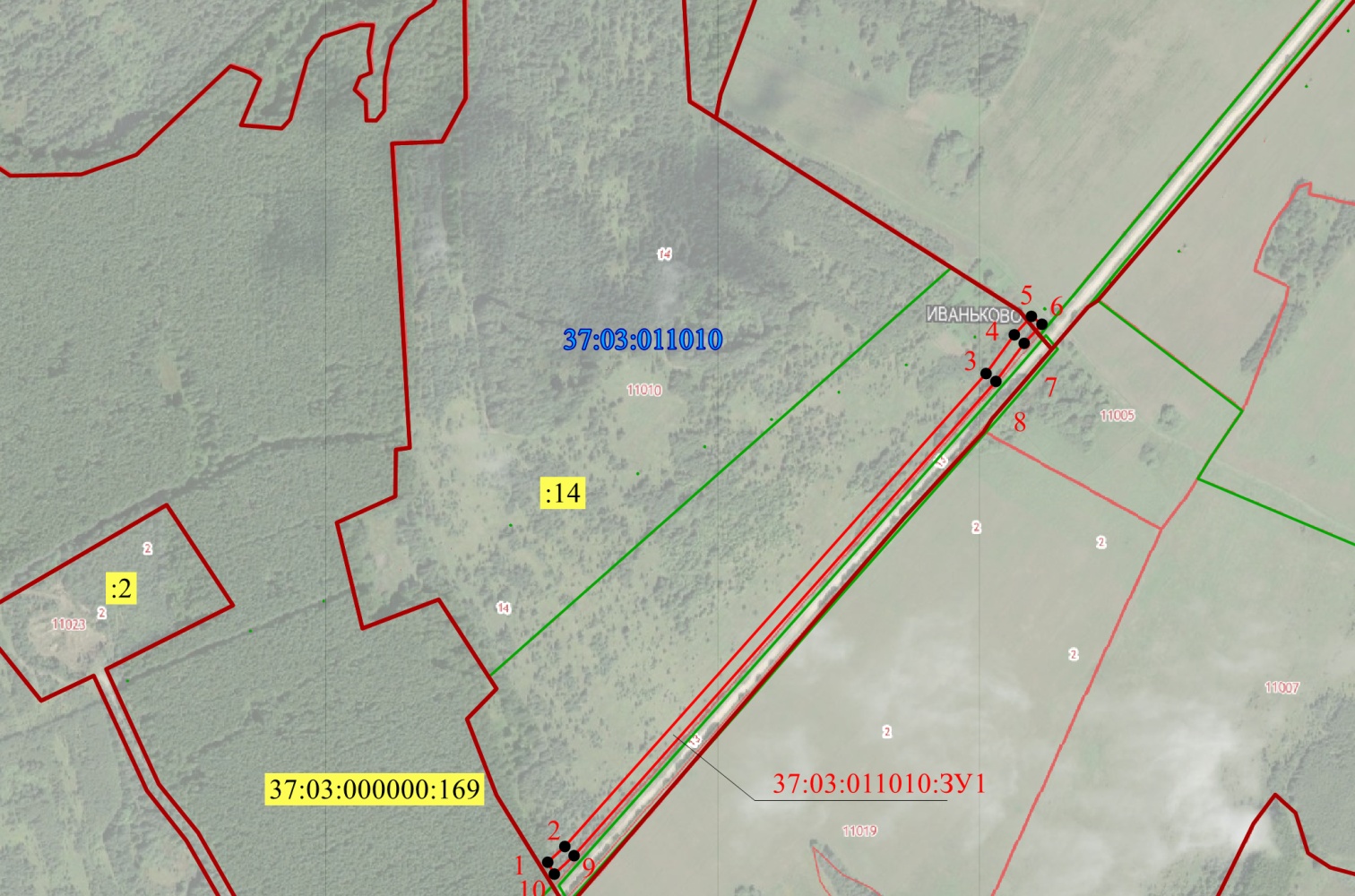 Наименование публичного сервитута, местоположение границ которого описаноМ 1:10000М 1:10000Условные обозначения:Условные обозначения:- границы публичного сервитута1- характерная точка публичного сервитута- граница земельного участка37:03:000000:1- кадастровый номер земельного участка- граница кадастрового квартала- граница населенного пункта- ранее установленная охранная зонаПриложение №2 к постановлениюадминистрации Гаврилово-Посадского муниципального района Ивановской области от    ________________    №   ______ОПИСАНИЕ МЕСТОПОЛОЖЕНИЯ ГРАНИЦпубличного сервитута, устанавливаемого в целях размещения линейного объекта газоснабженияПриложение №2 к постановлениюадминистрации Гаврилово-Посадского муниципального района Ивановской области от    ________________    №   ______ОПИСАНИЕ МЕСТОПОЛОЖЕНИЯ ГРАНИЦпубличного сервитута, устанавливаемого в целях размещения линейного объекта газоснабженияПриложение №2 к постановлениюадминистрации Гаврилово-Посадского муниципального района Ивановской области от    ________________    №   ______ОПИСАНИЕ МЕСТОПОЛОЖЕНИЯ ГРАНИЦпубличного сервитута, устанавливаемого в целях размещения линейного объекта газоснабженияПриложение №2 к постановлениюадминистрации Гаврилово-Посадского муниципального района Ивановской области от    ________________    №   ______ОПИСАНИЕ МЕСТОПОЛОЖЕНИЯ ГРАНИЦпубличного сервитута, устанавливаемого в целях размещения линейного объекта газоснабженияПриложение №2 к постановлениюадминистрации Гаврилово-Посадского муниципального района Ивановской области от    ________________    №   ______ОПИСАНИЕ МЕСТОПОЛОЖЕНИЯ ГРАНИЦпубличного сервитута, устанавливаемого в целях размещения линейного объекта газоснабженияПриложение №2 к постановлениюадминистрации Гаврилово-Посадского муниципального района Ивановской области от    ________________    №   ______ОПИСАНИЕ МЕСТОПОЛОЖЕНИЯ ГРАНИЦпубличного сервитута, устанавливаемого в целях размещения линейного объекта газоснабженияПриложение №2 к постановлениюадминистрации Гаврилово-Посадского муниципального района Ивановской области от    ________________    №   ______ОПИСАНИЕ МЕСТОПОЛОЖЕНИЯ ГРАНИЦпубличного сервитута, устанавливаемого в целях размещения линейного объекта газоснабженияПриложение №2 к постановлениюадминистрации Гаврилово-Посадского муниципального района Ивановской области от    ________________    №   ______ОПИСАНИЕ МЕСТОПОЛОЖЕНИЯ ГРАНИЦпубличного сервитута, устанавливаемого в целях размещения линейного объекта газоснабженияПриложение №2 к постановлениюадминистрации Гаврилово-Посадского муниципального района Ивановской области от    ________________    №   ______ОПИСАНИЕ МЕСТОПОЛОЖЕНИЯ ГРАНИЦпубличного сервитута, устанавливаемого в целях размещения линейного объекта газоснабженияПриложение №2 к постановлениюадминистрации Гаврилово-Посадского муниципального района Ивановской области от    ________________    №   ______ОПИСАНИЕ МЕСТОПОЛОЖЕНИЯ ГРАНИЦпубличного сервитута, устанавливаемого в целях размещения линейного объекта газоснабжения(наименование публичного сервитута, местоположение границ которого описано)(наименование публичного сервитута, местоположение границ которого описано)(наименование публичного сервитута, местоположение границ которого описано)(наименование публичного сервитута, местоположение границ которого описано)(наименование публичного сервитута, местоположение границ которого описано)(наименование публичного сервитута, местоположение границ которого описано)(наименование публичного сервитута, местоположение границ которого описано)(наименование публичного сервитута, местоположение границ которого описано)(наименование публичного сервитута, местоположение границ которого описано)Сведения об объектеСведения об объектеСведения об объектеСведения об объектеСведения об объектеСведения об объектеСведения об объектеСведения об объектеСведения об объектеСведения об объекте№ п/пХарактеристики объекта Характеристики объекта Характеристики объекта Характеристики объекта Характеристики объекта Описание характеристикОписание характеристикОписание характеристикОписание характеристик12222233331.Местоположение объекта Местоположение объекта Местоположение объекта Местоположение объекта Местоположение объекта Ивановская область, Гаврилово-Посадского районаИвановская область, Гаврилово-Посадского районаИвановская область, Гаврилово-Посадского районаИвановская область, Гаврилово-Посадского района2.Площадь объекта +/- величинапогрешности определения площади (Р +/- Дельта Р)Площадь объекта +/- величинапогрешности определения площади (Р +/- Дельта Р)Площадь объекта +/- величинапогрешности определения площади (Р +/- Дельта Р)Площадь объекта +/- величинапогрешности определения площади (Р +/- Дельта Р)Площадь объекта +/- величинапогрешности определения площади (Р +/- Дельта Р)1488 кв.м±  14 кв.м1488 кв.м±  14 кв.м1488 кв.м±  14 кв.м1488 кв.м±  14 кв.м3.Иные характеристики объектаИные характеристики объектаИные характеристики объектаИные характеристики объектаИные характеристики объектаСервитут устанавливается на основании постановления администрации Гаврилово-Посадского муниципального района Ивановской области от 12.03.20120 г. №134-п  «Об утверждении проекта планировки территории и проекта межевания территории объекта: «Газопровод межпоселковый по населенным пунктам Гаврилово-Посадского района Ивановской области от г. Гаврилов Посад ул. Завокзальная, ул. Подгорная до с. Загородный - с. Новоселка – с. Иваньковский - с. Бережок– д. Ярдениха - с. Глумово, с. Владычино, с. Скомово».Сервитут устанавливается на основании постановления администрации Гаврилово-Посадского муниципального района Ивановской области от 12.03.20120 г. №134-п  «Об утверждении проекта планировки территории и проекта межевания территории объекта: «Газопровод межпоселковый по населенным пунктам Гаврилово-Посадского района Ивановской области от г. Гаврилов Посад ул. Завокзальная, ул. Подгорная до с. Загородный - с. Новоселка – с. Иваньковский - с. Бережок– д. Ярдениха - с. Глумово, с. Владычино, с. Скомово».Сервитут устанавливается на основании постановления администрации Гаврилово-Посадского муниципального района Ивановской области от 12.03.20120 г. №134-п  «Об утверждении проекта планировки территории и проекта межевания территории объекта: «Газопровод межпоселковый по населенным пунктам Гаврилово-Посадского района Ивановской области от г. Гаврилов Посад ул. Завокзальная, ул. Подгорная до с. Загородный - с. Новоселка – с. Иваньковский - с. Бережок– д. Ярдениха - с. Глумово, с. Владычино, с. Скомово».Сервитут устанавливается на основании постановления администрации Гаврилово-Посадского муниципального района Ивановской области от 12.03.20120 г. №134-п  «Об утверждении проекта планировки территории и проекта межевания территории объекта: «Газопровод межпоселковый по населенным пунктам Гаврилово-Посадского района Ивановской области от г. Гаврилов Посад ул. Завокзальная, ул. Подгорная до с. Загородный - с. Новоселка – с. Иваньковский - с. Бережок– д. Ярдениха - с. Глумово, с. Владычино, с. Скомово».Сведения о местоположении границ объектаСведения о местоположении границ объектаСведения о местоположении границ объектаСведения о местоположении границ объектаСведения о местоположении границ объектаСведения о местоположении границ объектаСведения о местоположении границ объектаСведения о местоположении границ объектаСведения о местоположении границ объектаСведения о местоположении границ объекта1. Система координат   СК 1963 г.1. Система координат   СК 1963 г.1. Система координат   СК 1963 г.1. Система координат   СК 1963 г.1. Система координат   СК 1963 г.1. Система координат   СК 1963 г.1. Система координат   СК 1963 г.1. Система координат   СК 1963 г.1. Система координат   СК 1963 г.1. Система координат   СК 1963 г.2. Сведения  о  характерных точках границ объекта2. Сведения  о  характерных точках границ объекта2. Сведения  о  характерных точках границ объекта2. Сведения  о  характерных точках границ объекта2. Сведения  о  характерных точках границ объекта2. Сведения  о  характерных точках границ объекта2. Сведения  о  характерных точках границ объекта2. Сведения  о  характерных точках границ объекта2. Сведения  о  характерных точках границ объекта2. Сведения  о  характерных точках границ объектаОбозначение характерных точек границОбозначение характерных точек границКоординаты, мКоординаты, мКоординаты, мМетод определения координат характерной точки Метод определения координат характерной точки Средняя квадратическая погрешность положения характерной точки (Мt), мОписание обозначения точки на местности (при наличии)Описание обозначения точки на местности (при наличии)Обозначение характерных точек границОбозначение характерных точек границXYYМетод определения координат характерной точки Метод определения координат характерной точки Средняя квадратическая погрешность положения характерной точки (Мt), мОписание обозначения точки на местности (при наличии)Описание обозначения точки на местности (при наличии)112334456611264903.43154252.68154252.68Аналитический методАналитический метод0.10Закрепление отсутствуетЗакрепление отсутствует22264973.11154341.82154341.82Аналитический методАналитический метод0.10Закрепление отсутствуетЗакрепление отсутствует33264945.52154333.30154333.30Аналитический методАналитический метод0.10Закрепление отсутствуетЗакрепление отсутствует44264904.06154280.27154280.27Аналитический методАналитический метод0.10Закрепление отсутствуетЗакрепление отсутствует11264903.43154252.68154252.68Аналитический методАналитический метод0.10Закрепление отсутствуетЗакрепление отсутствует3. Сведения  о  характерных  точках  части  (частей)  границы объекта3. Сведения  о  характерных  точках  части  (частей)  границы объекта3. Сведения  о  характерных  точках  части  (частей)  границы объекта3. Сведения  о  характерных  точках  части  (частей)  границы объекта3. Сведения  о  характерных  точках  части  (частей)  границы объекта3. Сведения  о  характерных  точках  части  (частей)  границы объекта3. Сведения  о  характерных  точках  части  (частей)  границы объекта3. Сведения  о  характерных  точках  части  (частей)  границы объекта3. Сведения  о  характерных  точках  части  (частей)  границы объекта3. Сведения  о  характерных  точках  части  (частей)  границы объектаОбозначение характерных точек части границыОбозначение характерных точек части границыКоординаты, мКоординаты, мКоординаты, мМетод определения координат характерной точки Метод определения координат характерной точки Средняя квадратическая погрешность положения характерной точки (Мt), мОписание обозначения точки на местности (при наличии)Описание обозначения точки на местности (при наличии)Обозначение характерных точек части границыОбозначение характерных точек части границыXYYМетод определения координат характерной точки Метод определения координат характерной точки Средняя квадратическая погрешность положения характерной точки (Мt), мОписание обозначения точки на местности (при наличии)Описание обозначения точки на местности (при наличии)1123344566----------Текстовое описание местоположения границ публичного сервитута,  устанавливаемого в целях прокладки (строительства) и дальнейшей эксплуатации газопроводаТекстовое описание местоположения границ публичного сервитута,  устанавливаемого в целях прокладки (строительства) и дальнейшей эксплуатации газопроводаТекстовое описание местоположения границ публичного сервитута,  устанавливаемого в целях прокладки (строительства) и дальнейшей эксплуатации газопроводаТекстовое описание местоположения границ публичного сервитута,  устанавливаемого в целях прокладки (строительства) и дальнейшей эксплуатации газопроводаТекстовое описание местоположения границ публичного сервитута,  устанавливаемого в целях прокладки (строительства) и дальнейшей эксплуатации газопроводаТекстовое описание местоположения границ публичного сервитута,  устанавливаемого в целях прокладки (строительства) и дальнейшей эксплуатации газопроводаТекстовое описание местоположения границ публичного сервитута,  устанавливаемого в целях прокладки (строительства) и дальнейшей эксплуатации газопроводаТекстовое описание местоположения границ публичного сервитута,  устанавливаемого в целях прокладки (строительства) и дальнейшей эксплуатации газопроводаТекстовое описание местоположения границ публичного сервитута,  устанавливаемого в целях прокладки (строительства) и дальнейшей эксплуатации газопроводаТекстовое описание местоположения границ публичного сервитута,  устанавливаемого в целях прокладки (строительства) и дальнейшей эксплуатации газопроводаПрохождение границыПрохождение границыПрохождение границыОписание прохождения границыОписание прохождения границыОписание прохождения границыОписание прохождения границыОписание прохождения границыОписание прохождения границыОписание прохождения границыот точкиот точкидо точкиОписание прохождения границыОписание прохождения границыОписание прохождения границыОписание прохождения границыОписание прохождения границыОписание прохождения границыОписание прохождения границы112333333----------Графическое описание местоположения границы публичного сервитутаГрафическое описание местоположения границы публичного сервитутаСхема расположения границ публичного сервитута, устанавливаемого в целях размещения линейного объекта газоснабженияСхема расположения границ публичного сервитута, устанавливаемого в целях размещения линейного объекта газоснабженияНаименование публичного сервитута, местоположение границ которого описано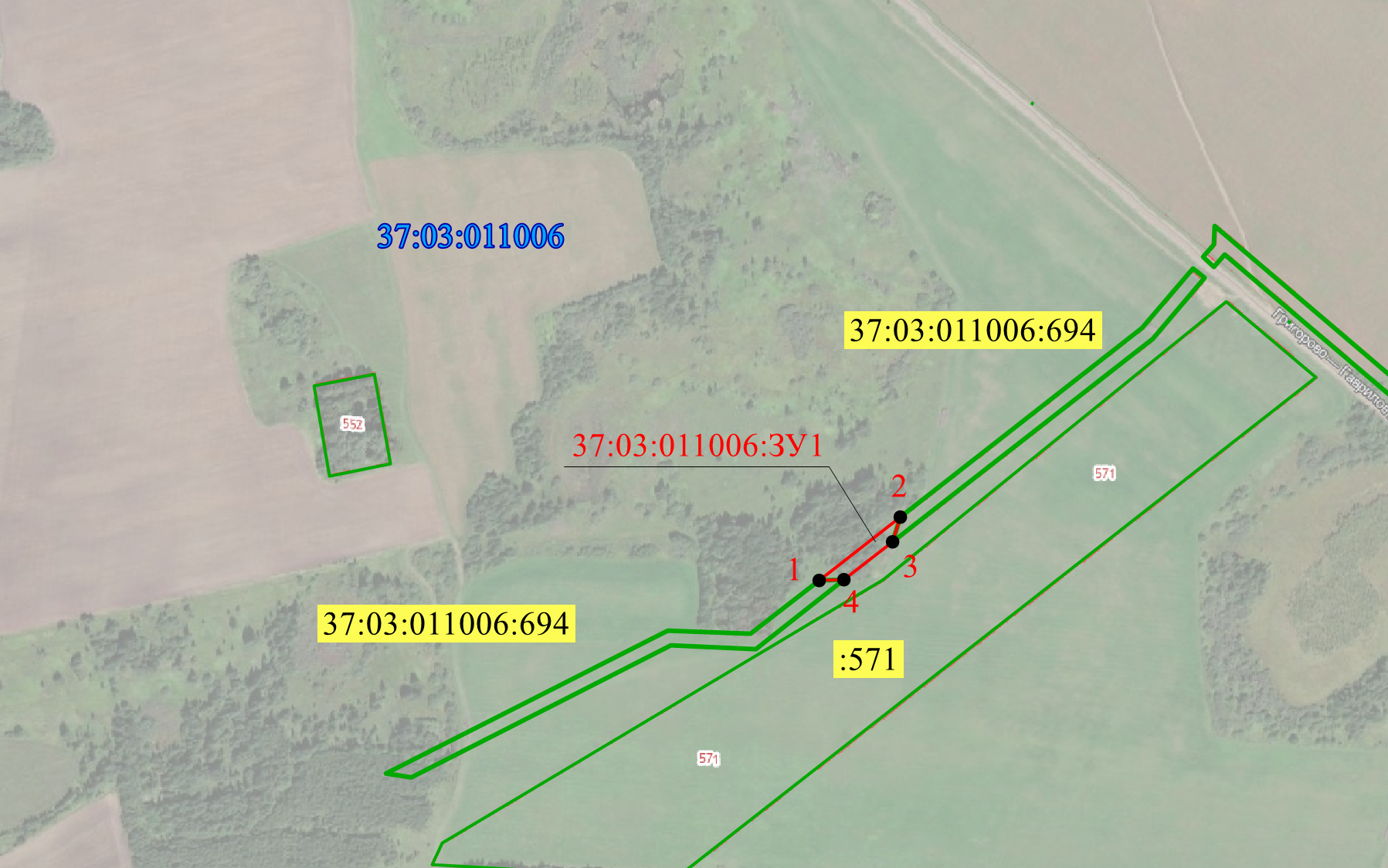 Наименование публичного сервитута, местоположение границ которого описаноМ 1:10000М 1:10000Условные обозначения:Условные обозначения:- границы публичного сервитута1- характерная точка публичного сервитута- граница земельного участка37:03:000000:1- кадастровый номер земельного участка- граница кадастрового квартала- граница населенного пункта- ранее установленная охранная зонаПриложение №3 к постановлениюадминистрации Гаврилово-Посадского муниципального района Ивановской области от    ________________    №   ______ОПИСАНИЕ МЕСТОПОЛОЖЕНИЯ ГРАНИЦпубличного сервитута, устанавливаемого в целях размещения линейного объекта газоснабженияПриложение №3 к постановлениюадминистрации Гаврилово-Посадского муниципального района Ивановской области от    ________________    №   ______ОПИСАНИЕ МЕСТОПОЛОЖЕНИЯ ГРАНИЦпубличного сервитута, устанавливаемого в целях размещения линейного объекта газоснабженияПриложение №3 к постановлениюадминистрации Гаврилово-Посадского муниципального района Ивановской области от    ________________    №   ______ОПИСАНИЕ МЕСТОПОЛОЖЕНИЯ ГРАНИЦпубличного сервитута, устанавливаемого в целях размещения линейного объекта газоснабженияПриложение №3 к постановлениюадминистрации Гаврилово-Посадского муниципального района Ивановской области от    ________________    №   ______ОПИСАНИЕ МЕСТОПОЛОЖЕНИЯ ГРАНИЦпубличного сервитута, устанавливаемого в целях размещения линейного объекта газоснабженияПриложение №3 к постановлениюадминистрации Гаврилово-Посадского муниципального района Ивановской области от    ________________    №   ______ОПИСАНИЕ МЕСТОПОЛОЖЕНИЯ ГРАНИЦпубличного сервитута, устанавливаемого в целях размещения линейного объекта газоснабженияПриложение №3 к постановлениюадминистрации Гаврилово-Посадского муниципального района Ивановской области от    ________________    №   ______ОПИСАНИЕ МЕСТОПОЛОЖЕНИЯ ГРАНИЦпубличного сервитута, устанавливаемого в целях размещения линейного объекта газоснабженияПриложение №3 к постановлениюадминистрации Гаврилово-Посадского муниципального района Ивановской области от    ________________    №   ______ОПИСАНИЕ МЕСТОПОЛОЖЕНИЯ ГРАНИЦпубличного сервитута, устанавливаемого в целях размещения линейного объекта газоснабженияПриложение №3 к постановлениюадминистрации Гаврилово-Посадского муниципального района Ивановской области от    ________________    №   ______ОПИСАНИЕ МЕСТОПОЛОЖЕНИЯ ГРАНИЦпубличного сервитута, устанавливаемого в целях размещения линейного объекта газоснабженияПриложение №3 к постановлениюадминистрации Гаврилово-Посадского муниципального района Ивановской области от    ________________    №   ______ОПИСАНИЕ МЕСТОПОЛОЖЕНИЯ ГРАНИЦпубличного сервитута, устанавливаемого в целях размещения линейного объекта газоснабженияПриложение №3 к постановлениюадминистрации Гаврилово-Посадского муниципального района Ивановской области от    ________________    №   ______ОПИСАНИЕ МЕСТОПОЛОЖЕНИЯ ГРАНИЦпубличного сервитута, устанавливаемого в целях размещения линейного объекта газоснабжения(наименование публичного сервитута, местоположение границ которого описано)(наименование публичного сервитута, местоположение границ которого описано)(наименование публичного сервитута, местоположение границ которого описано)(наименование публичного сервитута, местоположение границ которого описано)(наименование публичного сервитута, местоположение границ которого описано)(наименование публичного сервитута, местоположение границ которого описано)(наименование публичного сервитута, местоположение границ которого описано)(наименование публичного сервитута, местоположение границ которого описано)(наименование публичного сервитута, местоположение границ которого описано)Сведения об объектеСведения об объектеСведения об объектеСведения об объектеСведения об объектеСведения об объектеСведения об объектеСведения об объектеСведения об объектеСведения об объекте№ п/п№ п/п№ п/п№ п/п№ п/п№ п/п№ п/п№ п/п№ п/п№ п/п12222233331.Местоположение объекта Местоположение объекта Местоположение объекта Местоположение объекта Местоположение объекта Ивановская область, Гаврилово-Посадского районаИвановская область, Гаврилово-Посадского районаИвановская область, Гаврилово-Посадского районаИвановская область, Гаврилово-Посадского района2.Площадь объекта +/- величинапогрешности определения площади (Р +/- Дельта Р)Площадь объекта +/- величинапогрешности определения площади (Р +/- Дельта Р)Площадь объекта +/- величинапогрешности определения площади (Р +/- Дельта Р)Площадь объекта +/- величинапогрешности определения площади (Р +/- Дельта Р)Площадь объекта +/- величинапогрешности определения площади (Р +/- Дельта Р)5771 кв.м±  27 кв.м5771 кв.м±  27 кв.м5771 кв.м±  27 кв.м5771 кв.м±  27 кв.м3.Иные характеристики объектаИные характеристики объектаИные характеристики объектаИные характеристики объектаИные характеристики объектаСервитут устанавливается на основании постановления администрации Гаврилово-Посадского муниципального района Ивановской области от 12.03.20120 г. №134-п  «Об утверждении проекта планировки территории и проекта межевания территории объекта: «Газопровод межпоселковый по населенным пунктам Гаврилово-Посадского района Ивановской области от г. Гаврилов Посад ул. Завокзальная, ул. Подгорная до с. Загородный - с. Новоселка – с. Иваньковский - с. Бережок– д. Ярдениха - с. Глумово, с. Владычино, с. Скомово».Сервитут устанавливается на основании постановления администрации Гаврилово-Посадского муниципального района Ивановской области от 12.03.20120 г. №134-п  «Об утверждении проекта планировки территории и проекта межевания территории объекта: «Газопровод межпоселковый по населенным пунктам Гаврилово-Посадского района Ивановской области от г. Гаврилов Посад ул. Завокзальная, ул. Подгорная до с. Загородный - с. Новоселка – с. Иваньковский - с. Бережок– д. Ярдениха - с. Глумово, с. Владычино, с. Скомово».Сервитут устанавливается на основании постановления администрации Гаврилово-Посадского муниципального района Ивановской области от 12.03.20120 г. №134-п  «Об утверждении проекта планировки территории и проекта межевания территории объекта: «Газопровод межпоселковый по населенным пунктам Гаврилово-Посадского района Ивановской области от г. Гаврилов Посад ул. Завокзальная, ул. Подгорная до с. Загородный - с. Новоселка – с. Иваньковский - с. Бережок– д. Ярдениха - с. Глумово, с. Владычино, с. Скомово».Сервитут устанавливается на основании постановления администрации Гаврилово-Посадского муниципального района Ивановской области от 12.03.20120 г. №134-п  «Об утверждении проекта планировки территории и проекта межевания территории объекта: «Газопровод межпоселковый по населенным пунктам Гаврилово-Посадского района Ивановской области от г. Гаврилов Посад ул. Завокзальная, ул. Подгорная до с. Загородный - с. Новоселка – с. Иваньковский - с. Бережок– д. Ярдениха - с. Глумово, с. Владычино, с. Скомово».Сведения о местоположении границ объектаСведения о местоположении границ объектаСведения о местоположении границ объектаСведения о местоположении границ объектаСведения о местоположении границ объектаСведения о местоположении границ объектаСведения о местоположении границ объектаСведения о местоположении границ объектаСведения о местоположении границ объектаСведения о местоположении границ объекта1. Система координат   СК 1963 г.1. Система координат   СК 1963 г.1. Система координат   СК 1963 г.1. Система координат   СК 1963 г.1. Система координат   СК 1963 г.1. Система координат   СК 1963 г.1. Система координат   СК 1963 г.1. Система координат   СК 1963 г.1. Система координат   СК 1963 г.1. Система координат   СК 1963 г.2. Сведения  о  характерных точках границ объекта2. Сведения  о  характерных точках границ объекта2. Сведения  о  характерных точках границ объекта2. Сведения  о  характерных точках границ объекта2. Сведения  о  характерных точках границ объекта2. Сведения  о  характерных точках границ объекта2. Сведения  о  характерных точках границ объекта2. Сведения  о  характерных точках границ объекта2. Сведения  о  характерных точках границ объекта2. Сведения  о  характерных точках границ объектаОбозначение характерных точек границОбозначение характерных точек границОбозначение характерных точек границОбозначение характерных точек границОбозначение характерных точек границОбозначение характерных точек границОбозначение характерных точек границОбозначение характерных точек границОбозначение характерных точек границОбозначение характерных точек границОбозначение характерных точек границОбозначение характерных точек границОбозначение характерных точек границОбозначение характерных точек границОбозначение характерных точек границОбозначение характерных точек границОбозначение характерных точек границ111111111155264525.99153511.17153511.17Аналитический методАналитический метод0.10Закрепление отсутствуетЗакрепление отсутствует66264549.71153548.36153548.36Аналитический методАналитический метод0.10Закрепление отсутствуетЗакрепление отсутствует77264531.61153550.95153550.95Аналитический методАналитический метод0.10Закрепление отсутствуетЗакрепление отсутствует88264516.40153526.84153526.84Аналитический методАналитический метод0.10Закрепление отсутствуетЗакрепление отсутствует99264332.93153509.66153509.66Аналитический методАналитический метод0.10Закрепление отсутствуетЗакрепление отсутствует1010264211.55153501.82153501.82Аналитический методАналитический метод0.10Закрепление отсутствуетЗакрепление отсутствует1111264205.80153485.00153485.00Аналитический методАналитический метод0.10Закрепление отсутствуетЗакрепление отсутствует1212264334.23153493.21153493.21Аналитический методАналитический метод0.10Закрепление отсутствуетЗакрепление отсутствует55264525.99153511.17153511.17Аналитический методАналитический метод0.10Закрепление отсутствуетЗакрепление отсутствует3. Сведения  о  характерных  точках  части  (частей)  границы объекта3. Сведения  о  характерных  точках  части  (частей)  границы объекта3. Сведения  о  характерных  точках  части  (частей)  границы объекта3. Сведения  о  характерных  точках  части  (частей)  границы объекта3. Сведения  о  характерных  точках  части  (частей)  границы объекта3. Сведения  о  характерных  точках  части  (частей)  границы объекта3. Сведения  о  характерных  точках  части  (частей)  границы объекта3. Сведения  о  характерных  точках  части  (частей)  границы объекта3. Сведения  о  характерных  точках  части  (частей)  границы объекта3. Сведения  о  характерных  точках  части  (частей)  границы объектаОбозначение характерных точек части границыОбозначение характерных точек части границыОбозначение характерных точек части границыОбозначение характерных точек части границыОбозначение характерных точек части границыОбозначение характерных точек части границыОбозначение характерных точек части границыОбозначение характерных точек части границыОбозначение характерных точек части границыОбозначение характерных точек части границыОбозначение характерных точек части границыОбозначение характерных точек части границыОбозначение характерных точек части границыОбозначение характерных точек части границыОбозначение характерных точек части границыОбозначение характерных точек части границыОбозначение характерных точек части границы1111111111----------Текстовое описание местоположения границ публичного сервитута,  устанавливаемого в целях прокладки (строительства) и дальнейшей эксплуатации газопроводаТекстовое описание местоположения границ публичного сервитута,  устанавливаемого в целях прокладки (строительства) и дальнейшей эксплуатации газопроводаТекстовое описание местоположения границ публичного сервитута,  устанавливаемого в целях прокладки (строительства) и дальнейшей эксплуатации газопроводаТекстовое описание местоположения границ публичного сервитута,  устанавливаемого в целях прокладки (строительства) и дальнейшей эксплуатации газопроводаТекстовое описание местоположения границ публичного сервитута,  устанавливаемого в целях прокладки (строительства) и дальнейшей эксплуатации газопроводаТекстовое описание местоположения границ публичного сервитута,  устанавливаемого в целях прокладки (строительства) и дальнейшей эксплуатации газопроводаТекстовое описание местоположения границ публичного сервитута,  устанавливаемого в целях прокладки (строительства) и дальнейшей эксплуатации газопроводаТекстовое описание местоположения границ публичного сервитута,  устанавливаемого в целях прокладки (строительства) и дальнейшей эксплуатации газопроводаТекстовое описание местоположения границ публичного сервитута,  устанавливаемого в целях прокладки (строительства) и дальнейшей эксплуатации газопроводаТекстовое описание местоположения границ публичного сервитута,  устанавливаемого в целях прокладки (строительства) и дальнейшей эксплуатации газопроводаПрохождение границыПрохождение границыПрохождение границыПрохождение границыот точкиПрохождение границыот точкиПрохождение границыот точкиПрохождение границыот точкиПрохождение границыот точкиПрохождение границыот точкиПрохождение границыот точкиот точкиот точкиот точкиПрохождение границыот точкиПрохождение границыот точкиПрохождение границыот точкиПрохождение границыот точкиПрохождение границыот точкиПрохождение границыот точкиПрохождение границыот точки11111111111----------Графическое описание местоположения границы публичного сервитутаГрафическое описание местоположения границы публичного сервитутаСхема расположения границ публичного сервитута, устанавливаемого в целях размещения линейного объекта газоснабженияСхема расположения границ публичного сервитута, устанавливаемого в целях размещения линейного объекта газоснабженияНаименование публичного сервитута, местоположение границ которого описано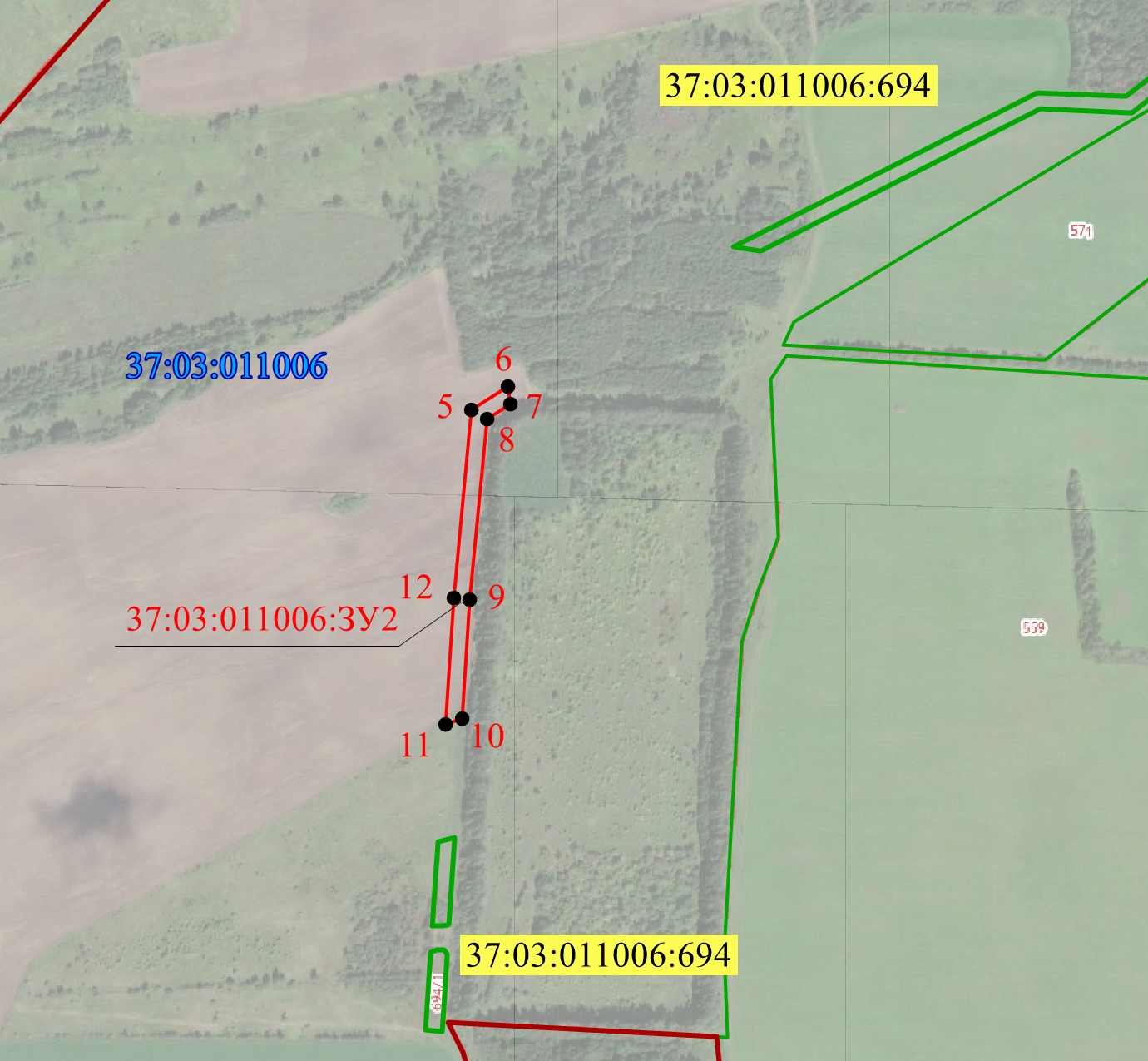 Наименование публичного сервитута, местоположение границ которого описаноМ 1:10000М 1:10000Условные обозначения:Условные обозначения:- границы публичного сервитута1- характерная точка публичного сервитута- граница земельного участка37:03:000000:1- кадастровый номер земельного участка- граница кадастрового квартала- граница населенного пункта- ранее установленная охранная зонаПриложение №4 к постановлениюадминистрации Гаврилово-Посадского муниципального района Ивановской области от    ________________    №   ______ОПИСАНИЕ МЕСТОПОЛОЖЕНИЯ ГРАНИЦпубличного сервитута, устанавливаемого в целях размещения линейного объекта газоснабженияПриложение №4 к постановлениюадминистрации Гаврилово-Посадского муниципального района Ивановской области от    ________________    №   ______ОПИСАНИЕ МЕСТОПОЛОЖЕНИЯ ГРАНИЦпубличного сервитута, устанавливаемого в целях размещения линейного объекта газоснабженияПриложение №4 к постановлениюадминистрации Гаврилово-Посадского муниципального района Ивановской области от    ________________    №   ______ОПИСАНИЕ МЕСТОПОЛОЖЕНИЯ ГРАНИЦпубличного сервитута, устанавливаемого в целях размещения линейного объекта газоснабженияПриложение №4 к постановлениюадминистрации Гаврилово-Посадского муниципального района Ивановской области от    ________________    №   ______ОПИСАНИЕ МЕСТОПОЛОЖЕНИЯ ГРАНИЦпубличного сервитута, устанавливаемого в целях размещения линейного объекта газоснабженияПриложение №4 к постановлениюадминистрации Гаврилово-Посадского муниципального района Ивановской области от    ________________    №   ______ОПИСАНИЕ МЕСТОПОЛОЖЕНИЯ ГРАНИЦпубличного сервитута, устанавливаемого в целях размещения линейного объекта газоснабженияПриложение №4 к постановлениюадминистрации Гаврилово-Посадского муниципального района Ивановской области от    ________________    №   ______ОПИСАНИЕ МЕСТОПОЛОЖЕНИЯ ГРАНИЦпубличного сервитута, устанавливаемого в целях размещения линейного объекта газоснабженияПриложение №4 к постановлениюадминистрации Гаврилово-Посадского муниципального района Ивановской области от    ________________    №   ______ОПИСАНИЕ МЕСТОПОЛОЖЕНИЯ ГРАНИЦпубличного сервитута, устанавливаемого в целях размещения линейного объекта газоснабженияПриложение №4 к постановлениюадминистрации Гаврилово-Посадского муниципального района Ивановской области от    ________________    №   ______ОПИСАНИЕ МЕСТОПОЛОЖЕНИЯ ГРАНИЦпубличного сервитута, устанавливаемого в целях размещения линейного объекта газоснабженияПриложение №4 к постановлениюадминистрации Гаврилово-Посадского муниципального района Ивановской области от    ________________    №   ______ОПИСАНИЕ МЕСТОПОЛОЖЕНИЯ ГРАНИЦпубличного сервитута, устанавливаемого в целях размещения линейного объекта газоснабженияПриложение №4 к постановлениюадминистрации Гаврилово-Посадского муниципального района Ивановской области от    ________________    №   ______ОПИСАНИЕ МЕСТОПОЛОЖЕНИЯ ГРАНИЦпубличного сервитута, устанавливаемого в целях размещения линейного объекта газоснабжения(наименование публичного сервитута, местоположение границ которого описано)(наименование публичного сервитута, местоположение границ которого описано)(наименование публичного сервитута, местоположение границ которого описано)(наименование публичного сервитута, местоположение границ которого описано)(наименование публичного сервитута, местоположение границ которого описано)(наименование публичного сервитута, местоположение границ которого описано)(наименование публичного сервитута, местоположение границ которого описано)(наименование публичного сервитута, местоположение границ которого описано)(наименование публичного сервитута, местоположение границ которого описано)Сведения об объектеСведения об объектеСведения об объектеСведения об объектеСведения об объектеСведения об объектеСведения об объектеСведения об объектеСведения об объектеСведения об объекте№ п/пХарактеристики объекта Характеристики объекта Характеристики объекта Характеристики объекта Характеристики объекта Описание характеристикОписание характеристикОписание характеристикОписание характеристик12222233331.Местоположение объекта Местоположение объекта Местоположение объекта Местоположение объекта Местоположение объекта Ивановская область, Гаврилово-Посадского районаИвановская область, Гаврилово-Посадского районаИвановская область, Гаврилово-Посадского районаИвановская область, Гаврилово-Посадского района2.Площадь объекта +/- величинапогрешности определения площади (Р +/- Дельта Р)Площадь объекта +/- величинапогрешности определения площади (Р +/- Дельта Р)Площадь объекта +/- величинапогрешности определения площади (Р +/- Дельта Р)Площадь объекта +/- величинапогрешности определения площади (Р +/- Дельта Р)Площадь объекта +/- величинапогрешности определения площади (Р +/- Дельта Р)7413 кв.м±  30 кв.м7413 кв.м±  30 кв.м7413 кв.м±  30 кв.м7413 кв.м±  30 кв.м3.Иные характеристики объектаИные характеристики объектаИные характеристики объектаИные характеристики объектаИные характеристики объектаСервитут устанавливается на основании постановления администрации Гаврилово-Посадского муниципального района Ивановской области от 12.03.20120 г. №134-п  «Об утверждении проекта планировки территории и проекта межевания территории объекта: «Газопровод межпоселковый по населенным пунктам Гаврилово-Посадского района Ивановской области от г. Гаврилов Посад ул. Завокзальная, ул. Подгорная до с. Загородный - с. Новоселка – с. Иваньковский - с. Бережок– д. Ярдениха - с. Глумово, с. Владычино, с. Скомово».Сервитут устанавливается на основании постановления администрации Гаврилово-Посадского муниципального района Ивановской области от 12.03.20120 г. №134-п  «Об утверждении проекта планировки территории и проекта межевания территории объекта: «Газопровод межпоселковый по населенным пунктам Гаврилово-Посадского района Ивановской области от г. Гаврилов Посад ул. Завокзальная, ул. Подгорная до с. Загородный - с. Новоселка – с. Иваньковский - с. Бережок– д. Ярдениха - с. Глумово, с. Владычино, с. Скомово».Сервитут устанавливается на основании постановления администрации Гаврилово-Посадского муниципального района Ивановской области от 12.03.20120 г. №134-п  «Об утверждении проекта планировки территории и проекта межевания территории объекта: «Газопровод межпоселковый по населенным пунктам Гаврилово-Посадского района Ивановской области от г. Гаврилов Посад ул. Завокзальная, ул. Подгорная до с. Загородный - с. Новоселка – с. Иваньковский - с. Бережок– д. Ярдениха - с. Глумово, с. Владычино, с. Скомово».Сервитут устанавливается на основании постановления администрации Гаврилово-Посадского муниципального района Ивановской области от 12.03.20120 г. №134-п  «Об утверждении проекта планировки территории и проекта межевания территории объекта: «Газопровод межпоселковый по населенным пунктам Гаврилово-Посадского района Ивановской области от г. Гаврилов Посад ул. Завокзальная, ул. Подгорная до с. Загородный - с. Новоселка – с. Иваньковский - с. Бережок– д. Ярдениха - с. Глумово, с. Владычино, с. Скомово».Сведения о местоположении границ объектаСведения о местоположении границ объектаСведения о местоположении границ объектаСведения о местоположении границ объектаСведения о местоположении границ объектаСведения о местоположении границ объектаСведения о местоположении границ объектаСведения о местоположении границ объектаСведения о местоположении границ объектаСведения о местоположении границ объекта1. Система координат   СК 1963 г.1. Система координат   СК 1963 г.1. Система координат   СК 1963 г.1. Система координат   СК 1963 г.1. Система координат   СК 1963 г.1. Система координат   СК 1963 г.1. Система координат   СК 1963 г.1. Система координат   СК 1963 г.1. Система координат   СК 1963 г.1. Система координат   СК 1963 г.2. Сведения  о  характерных точках границ объекта2. Сведения  о  характерных точках границ объекта2. Сведения  о  характерных точках границ объекта2. Сведения  о  характерных точках границ объекта2. Сведения  о  характерных точках границ объекта2. Сведения  о  характерных точках границ объекта2. Сведения  о  характерных точках границ объекта2. Сведения  о  характерных точках границ объекта2. Сведения  о  характерных точках границ объекта2. Сведения  о  характерных точках границ объектаОбозначение характерных точек границОбозначение характерных точек границКоординаты, мКоординаты, мКоординаты, мМетод определения координат характерной точки Метод определения координат характерной точки Средняя квадратическая погрешность положения характерной точки (Мt), мОписание обозначения точки на местности (при наличии)Описание обозначения точки на местности (при наличии)Обозначение характерных точек границОбозначение характерных точек границXYYМетод определения координат характерной точки Метод определения координат характерной точки Средняя квадратическая погрешность положения характерной точки (Мt), мОписание обозначения точки на местности (при наличии)Описание обозначения точки на местности (при наличии)112334456611260860.63158825.15158825.15Аналитический методАналитический метод0.10Закрепление отсутствуетЗакрепление отсутствует22260952.65158792.20158792.20Аналитический методАналитический метод0.10Закрепление отсутствуетЗакрепление отсутствует33261037.66158691.99158691.99Аналитический методАналитический метод0.10Закрепление отсутствуетЗакрепление отсутствует44261118.07158624.72158624.72Аналитический методАналитический метод0.10Закрепление отсутствуетЗакрепление отсутствует55261200.41158610.99158610.99Аналитический методАналитический метод0.10Закрепление отсутствуетЗакрепление отсутствует66261218.06158586.07158586.07Аналитический методАналитический метод0.10Закрепление отсутствуетЗакрепление отсутствует77261227.55158601.23158601.23Аналитический методАналитический метод0.10Закрепление отсутствуетЗакрепление отсутствует88261209.90158626.13158626.13Аналитический методАналитический метод0.10Закрепление отсутствуетЗакрепление отсутствует99261125.22158640.25158640.25Аналитический методАналитический метод0.10Закрепление отсутствуетЗакрепление отсутствует1010261049.33158703.74158703.74Аналитический методАналитический метод0.10Закрепление отсутствуетЗакрепление отсутствует1111260962.37158806.24158806.24Аналитический методАналитический метод0.10Закрепление отсутствуетЗакрепление отсутствует1212260867.38158840.26158840.26Аналитический методАналитический метод0.10Закрепление отсутствуетЗакрепление отсутствует11260860.63158825.15158825.15Аналитический методАналитический метод0.10Закрепление отсутствуетЗакрепление отсутствует3. Сведения  о  характерных  точках  части  (частей)  границы объекта3. Сведения  о  характерных  точках  части  (частей)  границы объекта3. Сведения  о  характерных  точках  части  (частей)  границы объекта3. Сведения  о  характерных  точках  части  (частей)  границы объекта3. Сведения  о  характерных  точках  части  (частей)  границы объекта3. Сведения  о  характерных  точках  части  (частей)  границы объекта3. Сведения  о  характерных  точках  части  (частей)  границы объекта3. Сведения  о  характерных  точках  части  (частей)  границы объекта3. Сведения  о  характерных  точках  части  (частей)  границы объекта3. Сведения  о  характерных  точках  части  (частей)  границы объектаОбозначение характерных точек части границыОбозначение характерных точек части границыКоординаты, мКоординаты, мКоординаты, мМетод определения координат характерной точки Метод определения координат характерной точки Средняя квадратическая погрешность положения характерной точки (Мt), мОписание обозначения точки на местности (при наличии)Описание обозначения точки на местности (при наличии)Обозначение характерных точек части границыОбозначение характерных точек части границыXYYМетод определения координат характерной точки Метод определения координат характерной точки Средняя квадратическая погрешность положения характерной точки (Мt), мОписание обозначения точки на местности (при наличии)Описание обозначения точки на местности (при наличии)1123344566----------Текстовое описание местоположения границ публичного сервитута,  устанавливаемого в целях прокладки (строительства) и дальнейшей эксплуатации газопроводаТекстовое описание местоположения границ публичного сервитута,  устанавливаемого в целях прокладки (строительства) и дальнейшей эксплуатации газопроводаТекстовое описание местоположения границ публичного сервитута,  устанавливаемого в целях прокладки (строительства) и дальнейшей эксплуатации газопроводаТекстовое описание местоположения границ публичного сервитута,  устанавливаемого в целях прокладки (строительства) и дальнейшей эксплуатации газопроводаТекстовое описание местоположения границ публичного сервитута,  устанавливаемого в целях прокладки (строительства) и дальнейшей эксплуатации газопроводаТекстовое описание местоположения границ публичного сервитута,  устанавливаемого в целях прокладки (строительства) и дальнейшей эксплуатации газопроводаТекстовое описание местоположения границ публичного сервитута,  устанавливаемого в целях прокладки (строительства) и дальнейшей эксплуатации газопроводаТекстовое описание местоположения границ публичного сервитута,  устанавливаемого в целях прокладки (строительства) и дальнейшей эксплуатации газопроводаТекстовое описание местоположения границ публичного сервитута,  устанавливаемого в целях прокладки (строительства) и дальнейшей эксплуатации газопроводаТекстовое описание местоположения границ публичного сервитута,  устанавливаемого в целях прокладки (строительства) и дальнейшей эксплуатации газопроводаПрохождение границыПрохождение границыПрохождение границыОписание прохождения границыОписание прохождения границыОписание прохождения границыОписание прохождения границыОписание прохождения границыОписание прохождения границыОписание прохождения границыот точкиот точкидо точкиОписание прохождения границыОписание прохождения границыОписание прохождения границыОписание прохождения границыОписание прохождения границыОписание прохождения границыОписание прохождения границы112333333----------рафическое описание местоположения границы публичного сервитутарафическое описание местоположения границы публичного сервитутаСхема расположения границ публичного сервитута, устанавливаемого в целях размещения линейного объекта газоснабженияСхема расположения границ публичного сервитута, устанавливаемого в целях размещения линейного объекта газоснабженияНаименование публичного сервитута, местоположение границ которого описано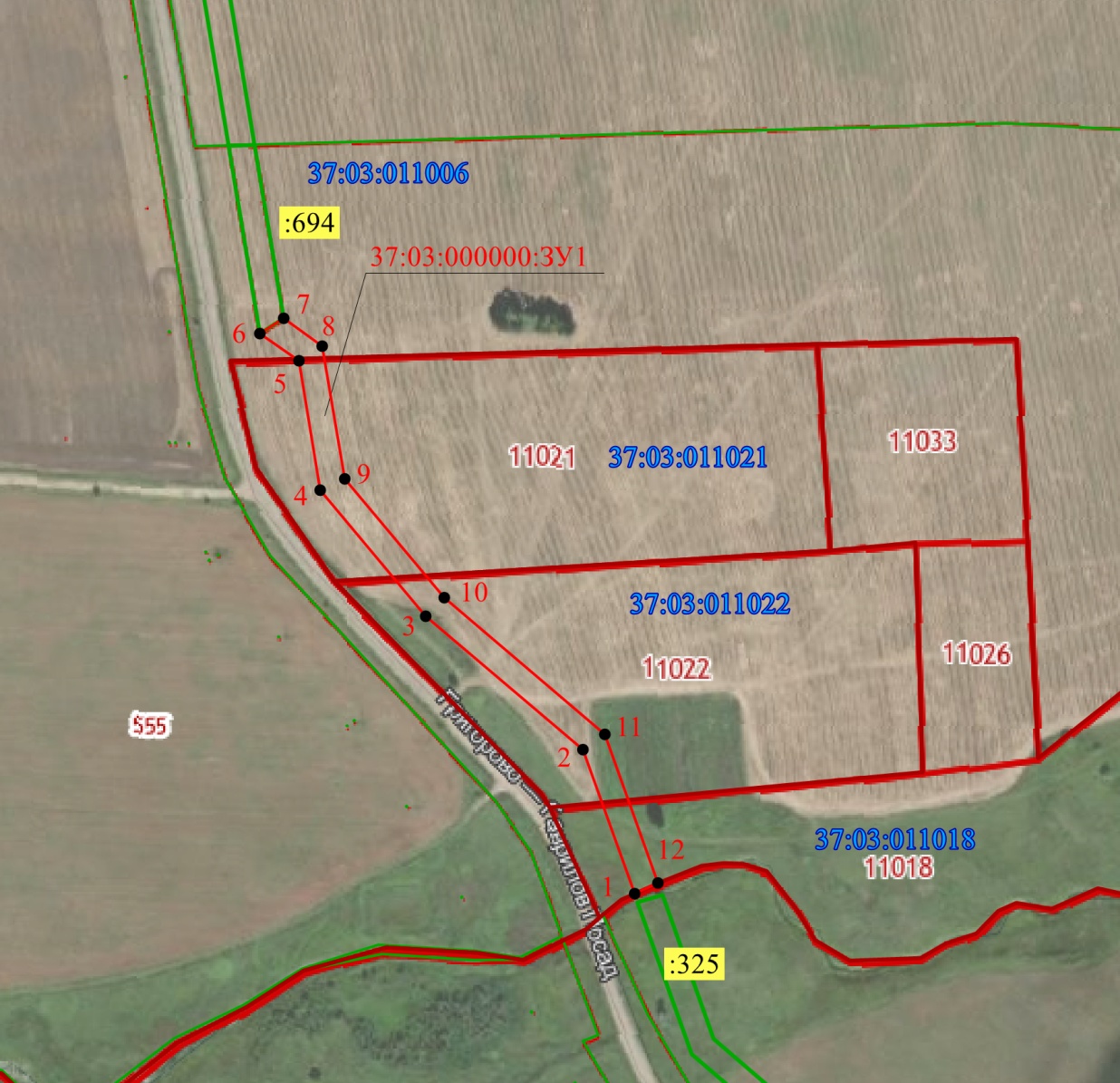 Наименование публичного сервитута, местоположение границ которого описаноМ 1:5000М 1:5000Условные обозначения:Условные обозначения:- границы публичного сервитута1- характерная точка публичного сервитута- граница земельного участка37:03:000000:1- кадастровый номер земельного участка- граница кадастрового квартала- граница населенного пункта- ранее установленная охранная зона